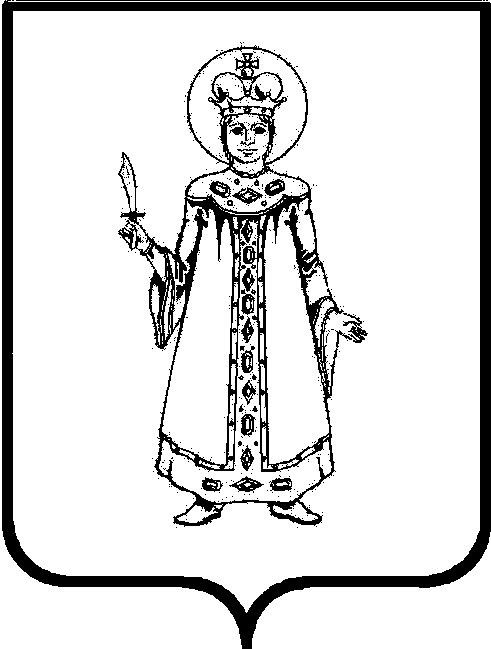 П О С Т А Н О В Л Е Н И ЕАДМИНИСТРАЦИИСЛОБОДСКОГО СЕЛЬСКОГО ПОСЕЛЕНИЯУГЛИЧСКОГО МУНИЦИПАЛЬНОГО РАЙОНАот 15.07.2021 № 142Об утверждении реестра муниципального имущества  Администрации Слободского сельского поселения В соответствии с Федеральным законом от 06.10.2003  № 131-ФЗ «Об  общих принципах организации местного самоуправления в Российской Федерации», руководствуясь Уставом Слободского сельского поселения, Администрация Слободского сельского поселенияПОСТАНОВЛЯЕТ:Утвердить прилагаемый Реестр муниципального имущества Администрации Слободского сельского поселения согласно приложению.Признать утратившим силу постановление Администрации Слободского сельского поселения от  10.06.2019 № 116 «Об утверждении Реестра недвижимого муниципального имущества Администрации Слободского сельского поселения».3. Контроль за ведением Реестра возложить на заместителя Главы Администрации – главного бухгалтера Маслову О.Ю.4. Настоящее постановление вступает в силу с момента обнародования (опубликования) согласно ст. 38 Устава Слободского сельского поселения. Глава Слободского сельского поселения                                М.А. Аракчеева 